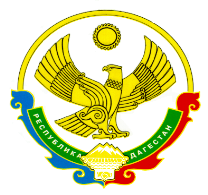 РЕСПУБЛИКА ДАГЕСТАНМУНИЦИПАЛЬНЫЙ РАЙОН «ЦУНТИНСКИЙ РАЙОН»МКОУ «МОКОКСКАЯ СОШ ИМ. ХАЙБУЛАЕВА С. З.»368417  РД,  МКОУ «Мококская СОШ»                                                                         Email:  mokok_41@mail.ru   « 12»        02      2018г.                                                                 Приказ №  Об исполнительской дисциплинеПриказом по школе от сентября 2017 г. все работники школы были обязаны проходить мед осмотр и гигиеническую аттестацию.  Проведенный анализ показал, что  многие работники школы игнорировали приказ о прохождении мед осмотра, в результате чего грубо нарушается установленный законом об образовании положение об охране здоровья детей и работников школы. Исходя вышеизложенного приказываю:Предупредить нижеперечисленных работников об обязательном прохождении медосмотра и обязать всех до 1 марта 2018 г.  пройти мед осмотр и гигиеническую аттестацию и представить личные медицинские книжки в дирекцию.В случае не представления мед. Книжек к указанному выше сроку, не допустить к работе .Контроль за исполнением данного приказа возложить на зам директора Увайсова М. И.Директор                                                                                                 М.А.Абдулаев.